ШУÖМ     ПОСТАНОВЛЕНИЕОт «10» мая  2018 года                                                             № 33      Республика Коми, Ижемский район, п. ЩельяюрО внесении изменений в постановление администрации сельского поселения «Щельяюр» от 30.11.2017 № 70 Об утверждении муниципальной программы «Формирование современной городской среды на территории муниципального образования сельского поселения «Щельяюр» на 2018-2022 годы»Руководствуясь Федеральным законом от 06.10.2003 № 131-ФЗ «Об общих принципах организации местного самоуправления в Российской Федерации», Уставом муниципального образования сельского поселения «Щельяюр»администрация сельского поселения «Щельяюр» ПОСТАНОВЛЯЕТ:1. Внести в постановление администрации сельского поселения «Щельяюр» от 30.11.2017 № 70 Об утверждении муниципальной программы «Формирование современной городской среды на территории муниципального образования сельского поселения «Щельяюр» на 2018-2022 годы» следующие изменения:В паспорте программы Приложения строку «Прогнозируемые объемы и источники финансирования Программы» изложить в новой редакции:1.2 Дополнить постановление Разделом 7 следующего содержания:Раздел 7. Ресурсное обеспечение ПрограммыОбщий объем финансирования Программы на 2018 - 2022 годы составит 1466,9 тыс руб., в том числе по годам и источникам финансирования:1.3 Приложение 2 к программе изложить в следующей редакции:1.4 Приложение 3 к программе изложить в следующей редакции:2. Постановление вступает в силу со дня обнародования на официальных стендах сельского поселения «Щельяюр».3. Контроль исполнения настоящего постановления оставляю за собой.Глава сельского поселения «Щельяюр»                                         Бабикова М.И.«Щельяюр» сикт овмöдчöминса администрация Администрация                        сельского поселения  «Щельяюр»Прогнозируемые объемы и источники финансирования Программы Общий объем финансирования Программы составит 1466,9 тыс. рублей, в том числеза счет средств  местного бюджета сельского поселения «Щельяюр»   – 146,7 тыс. рублей,за счет средств республиканского бюджета Республики Коми    – 396,1 тыс. рублей.За счет средств федерального бюджета– 924,1 тыс. рублей.Источник финансированияОбъём финансирования (тыс.руб.), гг.Объём финансирования (тыс.руб.), гг.Объём финансирования (тыс.руб.), гг.Объём финансирования (тыс.руб.), гг.Объём финансирования (тыс.руб.), гг.всего201820192020202120221466,90000В том числе:В том числе:В том числе:В том числе:В том числе:В том числе:Федеральный бюджет:Федеральный бюджет:Федеральный бюджет:Федеральный бюджет:Федеральный бюджет:Федеральный бюджет:924,10000Республиканский бюджет Республики Коми:Республиканский бюджет Республики Коми:Республиканский бюджет Республики Коми:Республиканский бюджет Республики Коми:Республиканский бюджет Республики Коми:Республиканский бюджет Республики Коми:396,10000Бюджет МО СП «Щельяюр»Бюджет МО СП «Щельяюр»Бюджет МО СП «Щельяюр»Бюджет МО СП «Щельяюр»Бюджет МО СП «Щельяюр»Бюджет МО СП «Щельяюр»146,70000Приложение 2 к ПрограммеПриложение 2 к ПрограммеАдресный перечень дворовых территорий многоквартирных домов, расположенных на территории муниципального образования сельского поселения «Щельяюр», на которых планируется благоустройство в 2018-2022 годахАдресный перечень дворовых территорий многоквартирных домов, расположенных на территории муниципального образования сельского поселения «Щельяюр», на которых планируется благоустройство в 2018-2022 годахАдресный перечень дворовых территорий многоквартирных домов, расположенных на территории муниципального образования сельского поселения «Щельяюр», на которых планируется благоустройство в 2018-2022 годахОбъём финансирования (тыс.руб.), гг.Объём финансирования (тыс.руб.), гг.Объём финансирования (тыс.руб.), гг.Объём финансирования (тыс.руб.), гг.Объём финансирования (тыс.руб.), гг.Объём финансирования (тыс.руб.), гг.№ п/пАдрес дворовой территорииАдрес дворовой территорииУ2018220192201922020220212202211п. Щельяюр, ул. Советская, д. 85п. Щельяюр, ул. Советская, д. 850000002п. Щельяюр, ул. Советская, д. 72п. Щельяюр, ул. Советская, д. 720000003п. Щельяюр, ул. Советская, д. 63п. Щельяюр, ул. Советская, д. 630000004п. Щельяюр, ул. Советская, д. 49п. Щельяюр, ул. Советская, д. 490000005п. Щельяюр, ул. Лесозаводская, д. 38п. Щельяюр, ул. Лесозаводская, д. 380000006п. Щельяюр, ул. Лесозаводская, д. 39п. Щельяюр, ул. Лесозаводская, д. 390000007п. Щельяюр, ул. Лесозаводская, д. 40п. Щельяюр, ул. Лесозаводская, д. 400000008п. Щельяюр, ул. Лесозаводская, д. 41п. Щельяюр, ул. Лесозаводская, д. 410000009п. Щельяюр, ул. Лесозаводская, д. 42п. Щельяюр, ул. Лесозаводская, д. 4200000010п. Щельяюр, ул. Лесозаводская, д. 43п. Щельяюр, ул. Лесозаводская, д. 4300000011п. Щельяюр, ул. Лесозаводская, д. 45п. Щельяюр, ул. Лесозаводская, д. 4500000012п. Щельяюр, пер. Путейцев, д. 15п. Щельяюр, пер. Путейцев, д. 1500000013п. Щельяюр, пер. Путейцев, д. 16п. Щельяюр, пер. Путейцев, д. 1600000014п. Щельяюр, пер. Путейцев, д. 17п. Щельяюр, пер. Путейцев, д. 1700000015п. Щельяюр, пер. Путейцев, д. 18п. Щельяюр, пер. Путейцев, д. 1800000016п. Щельяюр, ул. Заводская, д.19п. Щельяюр, ул. Заводская, д.1900000017п. Щельяюр, ул.  Заводская, д.18п. Щельяюр, ул.  Заводская, д.1800000018п. Щельяюр, ул.  Заводская, д.14п. Щельяюр, ул.  Заводская, д.1400000019п. Щельяюр, ул.  Заводская, д.13п. Щельяюр, ул.  Заводская, д.1300000020п. Щельяюр, ул. Новая, д. 17п. Щельяюр, ул. Новая, д. 1700000021п. Щельяюр, ул. Новая, д. 38п. Щельяюр, ул. Новая, д. 3800000022п. Щельяюр, ул. Новая, д. 39п. Щельяюр, ул. Новая, д. 3900000023п. Щельяюр, ул. Школьная, д. 1п. Щельяюр, ул. Школьная, д. 100000024п. Щельяюр, ул. Школьная, д. 48п. Щельяюр, ул. Школьная, д. 4800000025п. Щельяюр, ул.  Школьная, д. 49п. Щельяюр, ул.  Школьная, д. 4900000026п. Щельяюр, ул.  Школьная, д. 52п. Щельяюр, ул.  Школьная, д. 52458,450000027п. Щельяюр, ул.  Школьная, д. 51п. Щельяюр, ул.  Школьная, д. 5100000028п. Щельяюр, ул.  Школьная, д. 50п. Щельяюр, ул.  Школьная, д. 5000000029п. Щельяюр, ул.  Гагарина, д. 46ап. Щельяюр, ул.  Гагарина, д. 46а00000030п. Щельяюр, ул. Гагарина, д. 44п. Щельяюр, ул. Гагарина, д. 4400000031п. Щельяюр, ул. Гагарина, д. 46п. Щельяюр, ул. Гагарина, д. 4600000032п. Щельяюр, ул.  Гагарина, д. 45ап. Щельяюр, ул.  Гагарина, д. 45а00000033п. Щельяюр, ул.  Гагарина, д. 50п. Щельяюр, ул.  Гагарина, д. 5000000034п. Щельяюр, ул.  Гагарина, д. 45п. Щельяюр, ул.  Гагарина, д. 4500000035п. Щельяюр, ул.  Гагарина, д. 110п. Щельяюр, ул.  Гагарина, д. 11000000036п. Щельяюр, ул.  Гагарина, д. 49п. Щельяюр, ул.  Гагарина, д. 4900000037п. Щельяюр, ул.  Гагарина, д. 48п. Щельяюр, ул.  Гагарина, д. 4800000038п. Щельяюр, ул.  Гагарина, д. 47п. Щельяюр, ул.  Гагарина, д. 4700000039п. Щельяюр, ул.  Гагарина, д. 42п. Щельяюр, ул.  Гагарина, д. 4200000040п. Щельяюр, ул.  Гагарина, д. 9ап. Щельяюр, ул.  Гагарина, д. 9а00000041п. Щельяюр, ул. Дорожная, д.3п. Щельяюр, ул. Дорожная, д.300000042п. Щельяюр, ул. Коммунальная, д.6п. Щельяюр, ул. Коммунальная, д.600000043п. Щельяюр, ул. Пристанская д.8п. Щельяюр, ул. Пристанская д.800000044п. Щельяюр, ул. Рабочая д.19п. Щельяюр, ул. Рабочая д.1900000045п. Щельяюр, ул.  Рабочая д.15п. Щельяюр, ул.  Рабочая д.1500000046п. Щельяюр, ул.  Рабочая д.13п. Щельяюр, ул.  Рабочая д.1300000047п. Щельяюр, ул.  Рабочая д.12п. Щельяюр, ул.  Рабочая д.1200000048п. Щельяюр, ул.  Рабочая д.11п. Щельяюр, ул.  Рабочая д.1100000049п. Щельяюр, ул.  Рабочая д.10п. Щельяюр, ул.  Рабочая д.1000000050п. Щельяюр, ул.  Рабочая д.9п. Щельяюр, ул.  Рабочая д.900000051п. Щельяюр, ул.  Рабочая д.8п. Щельяюр, ул.  Рабочая д.8458,450000052п. Щельяюр, ул.  Рабочая д.6п. Щельяюр, ул.  Рабочая д.600000053п. Щельяюр, ул.  Рабочая д.5п. Щельяюр, ул.  Рабочая д.5000000Приложение 3 к ПрограммеПриложение 3 к ПрограммеАдресный перечень  территорий общего пользования, на которых планируется благоустройство в 2018-2022 годуАдресный перечень  территорий общего пользования, на которых планируется благоустройство в 2018-2022 годуОбъём финансирования (тыс.руб.), ггОбъём финансирования (тыс.руб.), ггОбъём финансирования (тыс.руб.), ггОбъём финансирования (тыс.руб.), ггОбъём финансирования (тыс.руб.), гг№ п/пАдрес территории общего пользованияУ2018220192202022021220221Подъезд к памятнику ВОВ п. Щельяюр, ул. Заводская, д.12000002Парк отдыха п. Щельяюр, ул. Заводская, д.1355000003Детская площадка п. Щельяюр, ул. Заводская, д.10000004Тротуары п. Щельяюр, ул. Пальникшорская, д.27а00000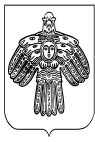 